Date : 29/01/2020, 21h 45 - 23h 10	
Lieu : Campus social Université Gaston Berger de Saint LouisRédaction : Martine Oumy SagnaRévision : Papa Souleymane Ndiaye, Président de Séance : Papa Souleymane Ndiaye	
Secrétaire de Séance : Martine Oumy SagnaDestinataires : équipe CI-SanarSoft	 (présents + excusé + J. Le Fur)Présents : Papa Souleymane Ndiaye, Adia Coumba Ndaw, Martine Oumy SagnaExcusé : NéantMots clefs : CI-SanarSoft, GESPRO-COM, coordination, réseaux sociauxRéunion tenue de visuOrdre du jour :Préparation de la réunion Skype avec JeanProgrammation séance de travail en groupe sur le projet CI-SanarSoftDiversQuelques points focaux décidés lors des réunions précédentes ont constitué l’ordre du jour de de la réunion d’aujourd’hui.Préparation OJ de la réunion Skype avec Jean Afin de bien réussir la réunion importante et stratégique que l’équipe de projet (SanarSoft + Jean Le Fur) doit tenir sur Skype, nous avons jugé nécessaire de proposer un OJ en destination de Directeur et Jean Le Fur  comme on avait fait lors de la rencontre du 14.12.2019 afin que la réunion qui a fait objet de deux reports consécutifs soit bien préparée. L’ordre du jour proposé s’établit comme suit : Commentaire et discussion sur le CR de la dernière réunion plénièreCommentaires et discussions sur le plan de communicationCommentaires et discussion sur l’offre de service Situation de la réponse à l’appel à financement IRD	
Mise en place de la rencontre prévue avec le Recteur de l’UGB.	
Utilisation du site partagé CI-SanarSoftBilan sur l’état d’avancement des actions à réaliser DiversA préciser que ce n’est qu’une proposition par conséquent il peut être amendé.   En plus de l’ordre du jour des dates ont aussi été proposées pour la réunion. Eu égard aux disponibilités de Martine compte tenu de ses obligations pédagogiques, les dates proposées sont : les matins du Jeudi 30 et du Vendredi 31 janvier à 9h 30, l’après-midi du Lundi 03 février à 14h 30.Il appartiendra à Directeur et Jean de fixer ensemble la date finale sur les trois que nous avons proposées.Il a été suggéré que comme toute l’équipe de SanarSoft est au campus de l’UGB présentement, il est mieux que la réunion se déroule en deux postes seulement. A cet effet nous avons proposé à l’unanimité de tous se regrouper quelque part dans un poste et à partir de là-bas appeler Jean. Adia Coumba a manifesté la disponibilité de sa chambre pour accueillir la réunion.Programmation séance de travail en groupe Pour ce qui est du transfert de compétence sur la maitrise du CI et sur la démarche AQP du projet, il est décidé de faire de travail en groupe avec Adia et Martine. Et donc à cela il a été retenu de dérouler ces séances selon un créneau de trois (3) fois par semaine durant le séjour de Jules à Saint-Louis. Un compte rendu sera fait après chaque séance.DiversEnfin quelques divers ont été soulignés à savoir :le démarchage de la clientèle n’a pas démarré car l’offre n’est pas encore finalisée, les supports de communication ne sont pas encore mis en place et d’autres éléments encore.Il a également été proposé de créer les pages des réseaux sociaux dès à présent et de veiller à établir un circuit qualité pour le CI-SanarSoft puisque chacun est maintenant disposé à mettre des informations sur le CI-SanarSoft mais aussi de voir comment faire pour avoir une traçabilité des documents modifiés. Frais de la réunionNéant
Compte Rendu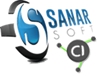 Réunion 2020.01.29 / GESPRO-COM(Préparation OJ plénière n°2, calendrier et plan de travail GESPRO-COM)Date création
29/01/2020Référence
32CR.015
Compte RenduRéunion 2020.01.29 / GESPRO-COM(Préparation OJ plénière n°2, calendrier et plan de travail GESPRO-COM)Dernière modif.26/04/202 page (s)